ЧЕРКАСЬКА ОБЛАСНА РАДАГОЛОВАР О З П О Р Я Д Ж Е Н Н Я05.11.2020                                                                                       № 448-рПро відпусткуЧОРНОКОНЬ О.І.Відповідно до статті 55 Закону України «Про місцеве самоврядування
в Україні», статей 10, 12, 24 Закону України «Про відпустки», враховуючи рішення обласної ради від 16.12.2016 № 10-18/VIІ «Про управління суб’єктами та об’єктами спільної власності територіальних громад сіл, селищ, міст Черкаської області» (із змінами), контракт з керівником комунального підприємства, що є в обласній комунальній власності від 27.07.2009, укладений із ЧОРНОКОНЬ О.І., із змінами, внесеними додатковими угодами
від 28.07.2014, від 03.01.2017, від 02.01.2018, від 02.01.2019, від 27.07.2019,
від 10.01.2020, від 23.09.2020:1. НАДАТИ ЧОРНОКОНЬ Олені Іванівні, директору комунального підприємства «Монастирищенська центральна районна аптека № 17» Черкаської обласної ради, щорічну основну відпустку за робочий рік
із 28 червня 2019 року до 27 червня 2020 року тривалістю 10 календарних днів та щорічну додаткову відпустку за ненормований робочий день за робочий рік із 28 червня 2018 року до 27 червня 2019 року тривалістю 7 календарних днів, усього 17 календарних днів, із 10 листопада 2020 року до 26 листопада
2020 року включно.2. ПОКЛАСТИ на БІЛОУС Ольгу Сергіївну, провізора комунального підприємства «Монастирищенська центральна районна аптека № 17» Черкаської обласної ради, виконання обов’язків директора цього підприємства на час перебування у відпустці ЧОРНОКОНЬ О.І., із 10 листопада 2020 року
до 26 листопада 2020 року включно.3. Контроль за виконанням розпорядження покласти на юридичний відділ виконавчого апарату обласної ради.Підстава: заява ЧОРНОКОНЬ О.І. від 02.11.2020, заява БІЛОУС О.С. від 02.11.2020.Голова									А. ПІДГОРНИЙ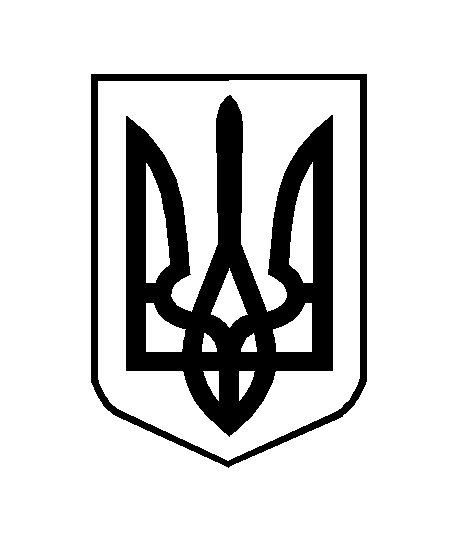 